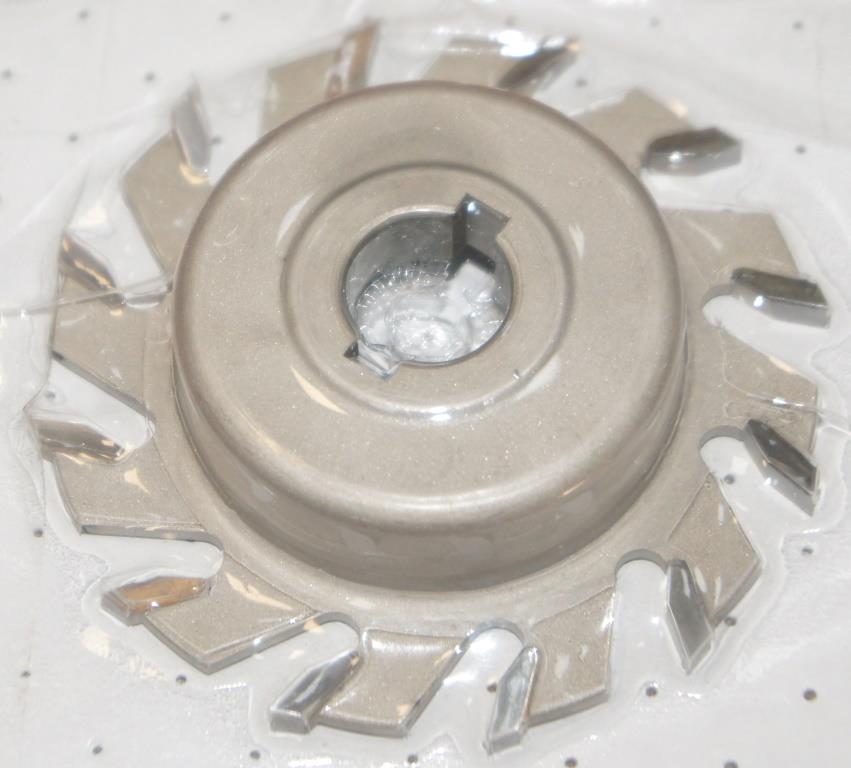 Код из 1САртикулНаименоваие/ Бренд/ПоставщикТехнические характеристикиГабаритыД*Ш*В,ммМасса,грМатериалМесто установки/НазначениеF00604761028001S053Фреза пазовая D80*4*16+CH Z=12 SXD80*4*16+CH Z=121000металлКромкооблицовочные станки /выборка пазаF00604761028001S053D80*4*16+CH Z=121000металлКромкооблицовочные станки /выборка пазаF00604761028001S053  BSPD80*4*16+CH Z=121000металлКромкооблицовочные станки /выборка паза